Szókincs-bővítő01. Régi szó = jérce02. Általános szó = piktogram03. Informatikai szakszó = böngészésEgészítsd ki és írd le az alábbi mondatokat!1. Az információ átadása segítségével történik.2. A legelterjedtebb jelrendszer a  .3. Az egész világon egységes jelrendszer például  .Válaszolj az alábbi kérdésekre!4. Mi a titkosírás? 5. Mi a kódolás? 6. Írd le a keresztneved Morse-jelekkel majd kopogd is el! 7. Mit jelent a következő piktogram? 
							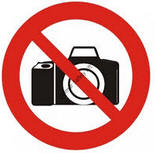 8. Mi a kódolás? Mondj rá egy példát! 